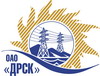 Открытое акционерное общество«Дальневосточная распределительная сетевая  компания»Протокол заседания Закупочной комиссии по вскрытию поступивших на открытый электронный запрос цен конвертовг. БлаговещенскПРЕДМЕТ ЗАКУПКИ:Способ и предмет закупки: Открытый электронный запрос предложений «Распределительная система постоянного тока» для нужд филиала ОАО «ДРСК» «Амурские электрические сети».Основание для проведения закупки: ГКПЗ 2014 г. закупка № 1528 раздел 2.2.2.Планируемая стоимость закупки в соответствии с ГКПЗ: 1 168 432,00  руб. без учета НДCУказание о проведении закупки от 05.03.2014 № 46 ПРИСУТСТВОВАЛИ:Три члена постоянно действующей Закупочной комиссии ОАО «ДРСК» 2 уровняВОПРОСЫ ЗАСЕДАНИЯ ЗАКУПОЧНОЙ КОМИССИИ:В адрес Организатора закупки поступило 5 (пять) заявок, конверты с которыми были размещены в электронном виде на Торговой площадке Системы www.b2b-energo.ru.Вскрытие конвертов было осуществлено в электронном сейфе организатора запроса предложений на Торговой площадке Системы www.b2b-energo.ru автоматически.Дата и время начала процедуры вскрытия конвертов с заявками на участие в закупке: 10:09 (время московское) 26.03.2014 г.Место проведения процедуры вскрытия конвертов с предложениями участников: Торговая площадка Системы www.b2b-energo.ru.В конвертах обнаружены заявки следующих Участников закупки:РЕШИЛИ: Утвердить заседания Закупочной комиссии по вскрытию поступивших на открытый запрос предложений конвертов.Ответственный секретарь Закупочной комиссии 2 уровня ОАО «ДРСК»	О.А. МоторинаТехнический секретарь Закупочной комиссии 2 уровня ОАО «ДРСК»	Т.А. Игнатова№  200/МТПиР-В26.03.2014№Наименование участника и его адресПредмет и общая цена заявки на участие в запросе цен1ООО "ИНВЕРТОР-ЦЕНТР" (Россия, 111024, г. Москва, Кабельная 3-я ул., д.2)Предложение: подано 24.03.2014 в 20:46
Цена: 975 640,00 руб. (цена без НДС)2ООО ПК "Передовые Системы" (620016, Россия, Свердловская область, Екатеринбург, ул. Краснолесья, д. 26а, оф.3)Предложение: подано 25.03.2014 в 09:39
Цена: 1 011 300,00 руб. (цена без НДС)3ООО "Ольдам" (115304 г. Москва, Кавказский бульвар, д. 29, корп. 1)Предложение: подано 25.03.2014 в 07:11
Цена: 1 114 491,53 руб. (цена без НДС)4ООО ПК "Электроконцепт" (630015, г. Новосибирск, ул. Промкирпичная, д. 22)Предложение: подано 25.03.2014 в 09:11
Цена: 1 160 000,00 руб. (цена без НДС)5ООО "МегаПром" (125414, г. Москва, ул. Сенежская, д. 6)Предложение: подано 25.03.2014 в 09:38
Цена: 1 168 432,00 руб. (цена без НДС)